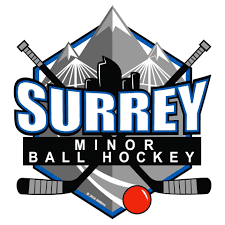 OLD BYLAW IN YELLOW – NEW BYLAW IN GREENPart 1 – Definitions and InterpretationDefinitions “Minor” means all the members of the Association who have not reached the age of 19 by July 31st October 31st of the year of registration; “Official” means a Game Official registered with Surrey Minor Ball Hockey AssociationPart 2 – Membership2-2 The following persons shall be eligible to become members of the Association:The parent(s) or guardian(s) of a minor who is registered with the Association shall have a (1) vote as a member of the Association;All elected and appointed officials and adult coaches shall form part of the register of members and are voting members, for the year registered or while fulfilling an approved position;All registered players, on paying the fee as set by the Board of Directors are members of the Association, for the year registered, but are not voting members;2-2 The following persons shall be eligible to become members of the Association for the current year of registration:The parent(s) or guardians(s) of a minor who is registered and in good standing with the Association (max 1 representative per registered player)All Officials and Coaches that are over 19 as of October 31stAll Registered Players, on paying the fee as set by the Board of Directors are members of the Association for the year registered but are not voting members;2-3 All members age 19 and older shall be voting members2-4 Each member is entitled to one vote, regardless of registration in multiple membership categories. A single parent (or guardian) may represent all children from a single family.Amount of Membership Dues2-4 The amount of the annual membership dues must be determined by the Board2-4 The amount of the annual membership dues, program fees, and other fees will be determined by the Board Termination of membership2-7 A person’s membership in the Society is terminated if the person is not in good standing for 2 consecutive months or October 31st of the year in which the member’s registration is effective.Part 4 – DirectorsNumber of directors on Board4-1 The Society must have no fewer than 5 and no more than 11 directors4-1 The Society must have no fewer than 5 and no more than 9 directors.Directors may fill casual vacancy on the Board4-3 The Board may, at any time, appoint a member as a director to fill a vacancy that arises on the Board as a result of the resignation, death or incapacity of a director during the director’s term of office.4-3 The Board may, at any time, appoint a member as a director to fill a vacancy that is unfilled through election at the Annual General Meeting or arises on the Board as a result of the resignation, death or incapacity of a director during the director’s term of office.Part 6 – Board PositionsElection or appointment to Board positions6-1 Directors must be elected or appointed to the following Board positions, and a director, other than the president, may hold more than one position (remove):President;Vice-President;2nd Vice-President; change to Technical Director Treasurer.Secretary6-2 Directors shall be elected for a 2-yr term. The President, 2nd Vice-President and Secretary (Technical Director) shall be elected in even years while the Vice-President and Treasurer shall be elected in odd years. All other directors shall be elected at the end of their 2-year term.6-3 Directors may not be appointed to consecutive terms; in the event that a Director has been appointed and wishes to continue as a Board Member, that Director must be elected by the members at an Annual General Meeting following the completion of the term to which the Director was appointed.Directors at large6-3 Directors who are elected or appointed to positions on the Board in addition to the positions described in these Bylaws are elected or appointed as Directors at Large.6-4 Director Elections shall occur annually as follows:a. Director One and Director Two shall be elected in Odd Numbered Yearsb. Directors Three and Four shall be elected in Even Numbered yearsRole of President6-4 The President is the chair of the Board and is responsible for supervising the other directors in the execution of their duties.6-4 The President is the chair of the Board and is responsible:for supervising the other directors in the execution of their duties.b. Ensuring that the annual report of the Society is filed and making other filings with the registrar under the Act.Role of Vice-President6-5 The Vice-President shallIs the vice-chair of the Board and is responsible for carrying out the duties of the President if the President is unable to act;Be responsible for uniforms and equipment;Assist the staff member responsible for the supervision of coaches.Role of the 2nd Vice-President6-6 The 2nd vice-president shallIs the vice-chair of the Board and is responsible for carrying out the duties of the president is the vice-president is unable to act in carrying out these duties;Be responsible for league game scheduling;Arrange for trophies, medals and sponsorships;Assist the staff member responsible for administration of the Association.Role of the Technical DirectorProvide for the supervision of coaches.Lead Program Development and ImplementationAbsence of secretary from meeting6-8 In the absence of the secretary from a meeting, the Board must appoint another individual to act as secretary at the meeting.Part 7 – Remuneration of Directors and Signing AuthorityRemuneration of Directors7-1 These Bylaws do not permit the Society to pay to a Director remuneration for being a Director, but the Society may, subject to the Act, pay remuneration to a Director for Services provided by the Director to the Society in another capacity.7-1 These Bylaws do not permit the Society to pay to a Director remuneration for being a Director, nor  may a Director receive remuneration in another capacity.Signing AuthorityIf the president and vice-president are unable to provide a signature, by the 2nd vice-president together with one other director,If the president, vice-president and 2nd vice-president are unable to provide signatures, by any 2 other directors, orThank You,SMBHA Board of Directors